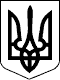 УКРАЇНАПЕТРІВСЬКА СЕЛИЩНА РАДАКІРОВОГРАДСЬКОЇ ОБЛАСТІсмт ПетровеПро виплату середньої заробітної плати бувшому секретарю Іскрівської сільської ради Руткович Н.Д.Розглянувши пропозицію Петрівського селищного голови Тилик С.О. від 22 січня 2021 року № 01-17/140/1, заяву Руткович Н.Д. про виплату середньої заробітної плати, яку вона одержувала на виборній посаді у раді, заяву Руткович Н.Д. про відмову від працевлаштування в Петрівській селищній раді, відповідно до статей 12, 26 Закону України «Про місцеве самоврядування в Україні», ст. 33 Закону України «Про статус депутатів місцевих рад», роз’яснень начальника управління територіальних державних органів Головного управління державної служби України від 14.01.2003 року, на підставі висновків та рекомендацій постійної комісії селищної ради з питань ради з питань фінансів, бюджету, планування соціально-економічного розвитку, регуляторної політики, інвестицій та міжнародного співробітництва від 22 січня 2021 року № 12, селищна радаВирішила:Відмовити Руткович Н.Д. у виплаті середньої заробітної плати, яку вона одержувала на посаді секретаря Іскрівської сільської ради.Відділу бухгалтерського обліку, звітності та господарської діяльності Петрівської селищної ради підготувати довідку про виплату середньої заробітної плати та вручити її Руткович Н.Д.Контроль покласти на постійну комісію селищної ради з питань фінансів, бюджету, планування соціально-економічного розвитку, регуляторної політики, інвестицій та міжнародного співробітництва.Петрівський селищний голова                                              Світлана ТИЛИК28300, вул. Святкова 7, смт Петрове, Петрівський р-н., Кіровоградська обл.тел./факс: (05237)  9-72-60,  9-70-73 е-mail: sel.rada.petrovo@ukr.net код в ЄДРПОУ 0436419928300, вул. Святкова 7, смт Петрове, Петрівський р-н., Кіровоградська обл.тел./факс: (05237)  9-72-60,  9-70-73 е-mail: sel.rada.petrovo@ukr.net код в ЄДРПОУ 0436419928300, вул. Святкова 7, смт Петрове, Петрівський р-н., Кіровоградська обл.тел./факс: (05237)  9-72-60,  9-70-73 е-mail: sel.rada.petrovo@ukr.net код в ЄДРПОУ 0436419928300, вул. Святкова 7, смт Петрове, Петрівський р-н., Кіровоградська обл.тел./факс: (05237)  9-72-60,  9-70-73 е-mail: sel.rada.petrovo@ukr.net код в ЄДРПОУ 0436419928300, вул. Святкова 7, смт Петрове, Петрівський р-н., Кіровоградська обл.тел./факс: (05237)  9-72-60,  9-70-73 е-mail: sel.rada.petrovo@ukr.net код в ЄДРПОУ 04364199ЧЕТВЕРТА СЕСІЯЧЕТВЕРТА СЕСІЯЧЕТВЕРТА СЕСІЯЧЕТВЕРТА СЕСІЯЧЕТВЕРТА СЕСІЯВОСЬМОГО СКЛИКАННЯВОСЬМОГО СКЛИКАННЯВОСЬМОГО СКЛИКАННЯВОСЬМОГО СКЛИКАННЯВОСЬМОГО СКЛИКАННЯРІШЕННЯРІШЕННЯРІШЕННЯРІШЕННЯРІШЕННЯвід22 січня 2021 року№ 175/8 